VPRAŠANJA IN ODGOVORI ZA JAVNI RAZPIS ZA PODELITEV KONCESIJE ZA PROJEKT ENERGETSKEGA POGODBENIŠTVA ZA ENERGETSKO SANACIJO OBJEKTA CŠOD »DOM BOHINJ«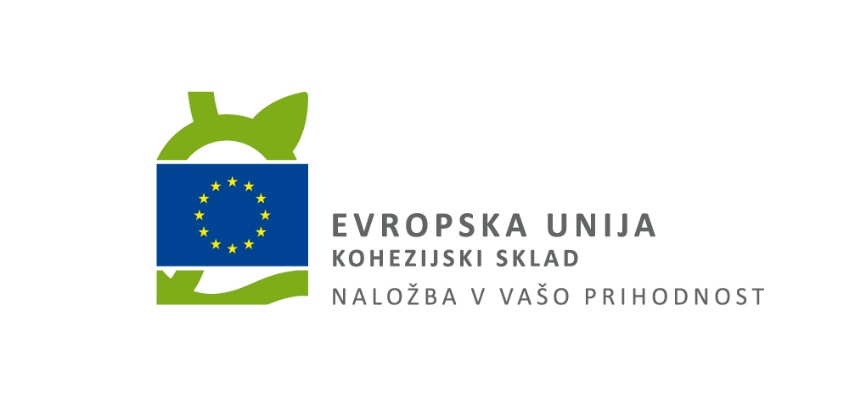 Operacija je sofinancirana v okviru »Operativnega programa Evropske kohezijske politike za obdobje 2014 - 2020«, področja »Povečanje učinkovitosti rabe energije v javnem sektorju in gospodinjstvih«, 4. prednostne osi »Trajnostna raba in proizvodnja energije ter pametna omrežja«, tematskega cilja 4 »Podpora prehodu na nizkoogljično gospodarstvo v vseh sektorjih«, prednostne naložbe 4.1 »Spodbujanje energetske učinkovitosti, pametnega ravnanja z energijo in uporabe obnovljivih virov energije v javni infrastrukturi, vključno z javnimi stavbami, in stanovanjskem sektorju«, specifičnega cilja 1 »Povečanje učinkovitosti rabe energije v javnem sektorju«VPRAŠANJEODGOVORProsimo za kratko obrazložitev zahtevanih pogojev, ki so navedeni na strani 7 razpisne dokumentacije.Zadnji izmed pogojev od prijaviteljev zahteva, da predloži dve referenčni deli iz naslednjih področij:storitev pogodbenega zagotavljanja prihrankov alipogodbena oskrba s toploto in električno energijo (=SPTE)V drugem delu opisa pogoja je navedeno, da bodo upoštevana le referenčna dela, kjer se glavna dejavnost (doseganje zajamčenih prihrankov energije) izvaja že vsaj eno leto. Ta pogoj izključuje drugo možnost iz prvega dela opisa pogoja, kjer je možno uveljavljati tudi reference s postavljanjem SPTE enot. SPTE enote namreč ne spadajo med projekte, kjer so zajamčeni prihranki energije, ampak gre za pogodbeno oskrbo s toploto in električno energijo.Prosimo vas za pojasnilo navedenega pogoja oz. dopolnilo drugega dela opisa, ki bo omogočil tudi upoštevanje referenčnih del, kjer se opravlja pogodbena oskrba s toploto in električno energijo.V okviru zastavljenega vprašanje se nedosledno povzema besedilo referenčnega pogoja. Le-ta v drugem delu navaja, da bodo »kot ustrezna upoštevana referenčna dela pri katerih so bile pripravljalne storitve uspešno zaključene in pri katerih se glavna storitev uspešno izvaja že eno leto (t.j. da izvajalec dosega zajamčene prihranke energije).« Doseganje prihrankov torej pomeni element uspešnosti izvajanja referenčnega dela. Ob tem koncedent dodatno pojasnjuje, da referenčnega pogoja ne bo spreminjal, saj je bistvo energetskega pogodbeništva (tudi v obliki pogodbenega zagotavljanja energije) doseganje prihrankov. Tudi v primeru reference, ki zajema energetsko pogodbeništvo v obliki pogodbene oskrbe s toplotno in električno energijo, mora vlagatelj izkazati, da je pri referenčnem poslu dosegal zajamčene prihranke energije.Ali je vsa dokumentacija objavljena na vaši internetni strani oz. ali se bo še dopolnjevala?Koncedent je celotno razpisno dokumentacijo objavil na lastnih spletnih straneh, pri čemer si pridružuje pravico, da do poteka roka za oddajo vlog razpisno dokumentacijo spremeni ali dopolni.Kdaj bi bilo možno izvesti ogled obstoječega stanja objekta?Ogled objekta je možen po predhodni najavi, ki mora biti podana na naslov Info@csod.si do 25.07.2016 do 13:00 ure. Ogled se bo vršil dne 26.07.2016, z vsakim potencialnim vlagateljem ločeno, po predhodnem urniku, ki bo posredovan vsakemu potencialnemu vlagatelju, ki bo zaprosil za ogled.